CHAPTER 1THE CHANGING FACE OF BUSINESSCHAPTER LEARNING OBJECTIVESLO 1.1 Distinguish between business and not-for-profit organizations.Business consists of all profit‐seeking activities that provide goods and services necessary to an economic system. Not‐for‐profit organizations are business‐like establishments whose primary objectives involve social, political, governmental, educational, or similar functions instead of profits.LO 1.2 Identify and describe the factors of production.The factors of production have four basic inputs: natural resources, capital, human resources, and entrepreneurship. Natural resources include all productive inputs that are useful in their natural states. Capital includes technology, tools, information, and physical facilities. Human resources include anyone who works for the firm. Entrepreneurship is the willingness to take risks to create and operate a business.LO 1.3 Describe the private enterprise system, including basic rights and entrepreneurship.The private enterprise system is an economic system that rewards firms for being able to perceive and serve the needs and demands of consumers. Competition in the private enterprise system means success for firms that satisfy consumer demands. Citizens in a private enterprise economy enjoy rights to private property, profits, freedom of choice, and competition. Entrepreneurship drives economic growth.LO 1.4 Identify the seven eras in the history of business.The seven historical eras are the colonial period, the Industrial Revolution, the age of industrial entrepreneurs, the production era, the marketing era, the relationship era, and the social era. In the colonial period, businesses were small and rural, emphasizing agricultural production. The Industrial Revolution brought factories and mass production to business. The age of industrial entrepreneurs built on the Industrial Revolution through an expansion in the number and size of firms. The production era focused on the growth of factory operations through assembly lines and other efficient internal processes. During and following the Great Depression, businesses concentrated on find­ing markets for their products through advertising and selling, giving rise to the marketing era. In the relationship era, businesspeople focus on developing and sustaining long‐term relationships with customers and other businesses. The social era of business can be described as a new approach to the way businesses and individuals interact, connect, communicate, share, and exchange information with each other in virtual communities and networks around the world. Technology promotes innovation and communication, while alliances create a competitive advantage through partnerships. Concern for the environment also helps build strong relationships with customers.LO 1.5 Explain how today’s business workforce and the nature of work itself are changing.The workforce is changing in several significant ways: (1) It is aging and the labour pool is shrinking and (2) it is becoming increasingly diverse. The nature of work has shifted toward services and a focus on information. More firms now rely on outsourcing, offshoring, and nearshoring to produce goods or to fulfill services and functions that were previously handled in‐house or in‐country. Today’s workplaces are also becoming increasingly flexible, allowing employees to work from different locations and through different relationships. Companies promote innovation through teamwork and collaborationLO 1.6 Identify the skills and attributes managers need to lead businesses in the twenty-first century.Today’s managers need vision, which is the ability to perceive both marketplace needs and the way their firm can satisfy those needs. Critical thinking skills and creativity allow managers to pinpoint problems and opportunities and plan novel solutions. Finally, managers are dealing with rapid change, and they need skills to help lead their organizations through shifts in external and internal conditions.LO 1.7 Outline the characteristics that make a company admired by the business community.A company is usually admired for its solid profits, stable growth, a safe and challenging work environment, high‐quality goods and services, and business ethics and social responsibility.TRUE-FALSE STATEMENTS1. Large corporations are defined as businesses, whereas small companies are more of an investment.Answer: FalseBloomcode: KnowledgeDifficulty: EasyLearning Objective: Distinguish between business and not‐for‐profit organizations.Section Reference: What Is Business?AACSB: Reflective Thinking2. Companies are NOT required to be ethical to succeed in the long run.Answer: FalseBloomcode: KnowledgeDifficulty: EasyLearning Objective: Distinguish between business and not‐for‐profit organizations.Section Reference: What Is Business?AACSB: Ethics3. In order to remain viable, not-for-profit organizations need to focus on profits even more than the public service they provide.Answer: FalseBloomcode: ApplicationDifficulty: MediumLearning Objective: Distinguish between business and not‐for‐profit organizations.Section Reference: What Is Business?AACSB: Ethics4. Not-for-profit organizations are commonly exempt from federal, provincial, and local taxes.Answer: TrueBloomcode: KnowledgeDifficulty: MediumLearning Objective: Distinguish between business and not‐for‐profit organizations.Section Reference: What Is Business?AACSB: Analytic5. Just as with a for-profit business, the first priority for a not-for-profit organization is making a profit.Answer: FalseBloomcode: ApplicationDifficulty: MediumLearning Objective: Distinguish between business and not‐for‐profit organizations.Section Reference: What Is Business?AACSB: Reflective Thinking6. An accountant’s view of profit is the difference between revenue and the cost incurred in generating the revenue. This view is shared by all business owners and the general public.Answer: FalseBloomcode: KnowledgeDifficulty: HardLearning Objective: Distinguish between business and not‐for‐profit organizations.Section Reference: What Is Business?AACSB: Analytic7. Employees and founders of not-for-profit organizations do NOT usually earn any income from their operations.Answer: FalseBloomcode: KnowledgeDifficulty: MediumLearning Objective: Distinguish between business and not‐for‐profit organizations.Section Reference: What Is Business?AACSB: Analytic8. All factors of production are found in equal amounts in all businesses.Answer: FalseBloomcode: KnowledgeDifficulty: EasyLearning Objective: Distinguish between business and not‐for‐profit organizations.Section Reference: What Is Business?AACSB: Analytic9. Capital includes money, machines, tools, buildings, and human resources.Answer: FalseBloomcode: KnowledgeDifficulty: EasyLearning Objective: Identify and describe the factors of production.Section Reference: Factors of ProductionAACSB: Analytic10. Natural resources are essential for certain companies but are NOT required for all economic systems.Answer: FalseBloomcode: KnowledgeDifficulty: MediumLearning Objective: Identify and describe the factors of production.Section Reference: Factors of ProductionAACSB: Analytic11. Technology is considered to be capital.Answer: TrueBloomcode: KnowledgeDifficulty: EasyLearning Objective: Identify and describe the factors of production.Section Reference: Factors of ProductionAACSB: Technology12. High-end technology, such as the Global Positioning Satellite System offered in some new cars, is considered a capital resource.Answer: TrueBloomcode: ApplicationDifficulty: MediumLearning Objective: Identify and describe the factors of production.Section Reference: Factors of ProductionAACSB: Technology13. When farmers rent land in order to increase crop production, they are acquiring capital.Answer: FalseBloomcode: ApplicationDifficulty: EasyLearning Objective: Identify and describe the factors of production.Section Reference: Factors of ProductionAACSB: Reflective Thinking14. Entrepreneurship is synonymous with “risk-taking.”Answer: TrueBloomcode: KnowledgeDifficulty: EasyLearning Objective: Identify and describe the factors of production.Section Reference: Factors of ProductionAACSB: Technology15. An entrepreneur and a manager are the same.Answer: FalseBloomcode: KnowledgeDifficulty: MediumLearning Objective: Identify and describe the factors of production.Section Reference: Factors of ProductionAACSB: Analytic16. The owner of a small business is part of the human resources of his/her organization.Answer: TrueBloomcode: KnowledgeDifficulty: HardLearning Objective: Identify and describe the factors of production.Section Reference: Factors of ProductionAACSB: Analytic17. The private enterprise system encourages government intervention.Answer: FalseBloomcode: ApplicationDifficulty: EasyLearning Objective: Describe the private enterprise system, including basic rights and entrepreneurship.Section Reference: The Private Enterprise SystemAACSB: Reflective Thinking18. Canada functions under the private enterprise system.Answer: TrueBloomcode: ApplicationDifficulty: EasyLearning Objective: Describe the private enterprise system, including basic rights and entrepreneurship.Section Reference: The Private Enterprise SystemAACSB: Reflective Thinking19. Adam Smith’s “invisible hand” refers to the battle among businesses for consumer acceptance.Answer: TrueBloomcode: KnowledgeDifficulty: EasyLearning Objective: Describe the private enterprise system, including basic rights and entrepreneurship.Section Reference: The Private Enterprise SystemAACSB: Analytic20. Profits are guaranteed by the private enterprise system for every entrepreneur with good management skills.Answer: FalseBloomcode: ApplicationDifficulty: EasyLearning Objective: Describe the private enterprise system, including basic rights and entrepreneurship.Section Reference: The Private Enterprise SystemAACSB: Reflective Thinking21. Private property is considered the most important right in the private enterprise system.Answer: TrueBloomcode: KnowledgeDifficulty: MediumLearning Objective: Describe the private enterprise system, including basic rights and entrepreneurship.Section Reference: The Private Enterprise SystemAACSB: Analytic22. When customers enter a supermarket and select their favourite brand of laundry detergent, they are exercising their right to freedom of choice.Answer: TrueBloomcode: ApplicationDifficulty: MediumLearning Objective: Describe the private enterprise system, including basic rights and entrepreneurship.Section Reference: The Private Enterprise SystemAACSB: Reflective Thinking23. When the government sets ground rules for competitive activity, the intent is to increase freedom of choice for consumers.Answer: TrueBloomcode: ApplicationDifficulty: EasyLearning Objective: Describe the private enterprise system, including basic rights and entrepreneurship.Section Reference: The Private Enterprise SystemAACSB: Analytic24. In the private enterprise system, government has no role to play in ensuring fair competition.Answer: FalseBloomcode: KnowledgeDifficulty: MediumLearning Objective: Describe the private enterprise system, including basic rights and entrepreneurship.Section Reference: The Private Enterprise SystemAACSB: Analytic25. Unfair or “cutthroat” competition, designed to eliminate competitors, is prohibited by the U.S. government.Answer: TrueBloomcode: KnowledgeDifficulty: MediumLearning Objective: Describe the private enterprise system, including basic rights and entrepreneurship.Section Reference: The Private Enterprise SystemAACSB: Analytic26. Finding unique ways to use the factors of production is a common characteristic of most entrepreneurs.Answer: TrueBloomcode: KnowledgeDifficulty: MediumLearning Objective: Describe the private enterprise system, including basic rights and entrepreneurship.Section Reference: The Private Enterprise SystemAACSB: Reflective Thinking27. Entrepreneurs are very conservative and usually invest only in sure winners.Answer: TrueBloomcode: ApplicationDifficulty: EasyLearning Objective: Describe the private enterprise system, including basic rights and entrepreneurship.Section Reference: The Private Enterprise SystemAACSB: Reflective Thinking28. The Canadian Radio-television and Telecommunications Commission (CRTC) has made a decision that has increased the cost charged to small internet service providers that buy access from larger internet services providers such as Bell. This decision is a violation of the private enterprise system in Canada.Answer. FalseBloomcode: ApplicationDifficulty: HardLearning Objective: Describe the private enterprise system, including basic rights and entrepreneurship.Section Reference: The Private Enterprise SystemAACSB: Analytic29. Successful entrepreneurs usually create large corporations.Answer: FalseBloomcode: KnowledgeDifficulty: MediumLearning Objective: Describe the private enterprise system, including basic rights and entrepreneurship.Section Reference: The Private Enterprise SystemAACSB: Analytic30. During the colonial period, the focus was on agriculture and other rural activities.Answer: TrueBloomcode: KnowledgeDifficulty: MediumLearning Objective: Identify the seven eras in the history of business.Section Reference: Seven Eras in the History of BusinessAACSB: Analytic31. The Industrial Revolution began in Germany and quickly spread to the rest of Europe.Answer: FalseBloomcode: KnowledgeDifficulty: MediumLearning Objective: Identify the seven eras in the history of business.Section Reference: Seven Eras in the History of BusinessAACSB: Analytic32. The Industrial Revolution began in the United States with the development of the automobile.Answer: FalseBloomcode: KnowledgeDifficulty: MediumLearning Objective: Identify the seven eras in the history of business.Section Reference: Seven Eras in the History of BusinessAACSB: Analytic33. One factor that led to the Industrial Revolution was the mechanization of agriculture.Answer: TrueBloomcode: KnowledgeDifficulty: MediumLearning Objective: Identify the seven eras in the history of business.Section Reference: Seven Eras in the History of BusinessAACSB: Analytic34. A key element of the production era was the use of consumer research.Answer: FalseBloomcode: KnowledgeDifficulty: MediumLearning Objective: Identify the seven eras in the history of business.Section Reference: Seven Eras in the History of BusinessAACSB: Analytic35. The production era preceded the age of industrial entrepreneurs.Answer: FalseBloomcode: KnowledgeDifficulty: MediumLearning Objective: Identify the seven eras in the history of business.Section Reference: Seven Eras in the History of BusinessAACSB: Analytic36. In consumer orientation, a company creates a product first, and then determines if the consumer will likely purchase the product.Answer: FalseBloomcode: KnowledgeDifficulty: MediumLearning Objective: Identify the seven eras in the history of business.Section Reference: Seven Eras in the History of BusinessAACSB: Reflective Thinking37. The Nike swoosh is NOT considered a brand; only the company name can be a brand.Answer: FalseBloomcode: ApplicationDifficulty: MediumLearning Objective: Identify the seven eras in the history of business.Section Reference: Seven Eras in the History of BusinessAACSB: Analytic38. The current philosophy among managers today is best described as transaction management.Answer: FalseBloomcode: KnowledgeDifficulty: EasyLearning Objective: Identify the seven eras in the history of business.Section Reference: Seven Eras in the History of BusinessAACSB: Analytic39. Information technology has been the key driver behind the relationship era.Answer: TrueBloomcode: KnowledgeDifficulty: MediumLearning Objective: Identify the seven eras in the history of business.Section Reference: Seven Eras in the History of BusinessAACSB: Technology40. Technology has revolutionized business communications.Answer: TrueBloomcode: ApplicationDifficulty: EasyLearning Objective: Identify the seven eras in the history of business.Section Reference: Seven Eras in the History of BusinessAACSB: Technology41. Relationship management refers to ongoing, mutually beneficial ties between a company and its vendors.Answer: FalseBloomcode: ApplicationDifficulty: MediumLearning Objective: Identify the seven eras in the history of business.Section Reference: Seven Eras in the History of BusinessAACSB: Technology42. Technology can make some products obsolete.Answer: TrueBloomcode: KnowledgeDifficulty: MediumLearning Objective: Identify the seven eras in the history of business.Section Reference: Seven Eras in the History of BusinessAACSB: Technology43. Relationship management concentrates on short-term interactions with customers.Answer: FalseBloomcode: KnowledgeDifficulty: EasyLearning Objective: Identify the seven eras in the history of business.Section Reference: Seven Eras in the History of BusinessAACSB: Analytic44. The number of companies forming partnerships and strategic alliances has declined in recent years.Answer: FalseBloomcode: KnowledgeDifficulty: EasyLearning Objective: Identify the seven eras in the history of business.Section Reference: Seven Eras in the History of BusinessAACSB: Analytic45. The use of blogs as a link between companies and their customers is on the decline.Answer: FalseBloomcode: KnowledgeDifficulty: EasyLearning Objective: Identify the seven eras in the history of business.Section Reference: Seven Eras in the History of BusinessAACSB: Technology46. Assume Motorola and Microsoft work on developing a new cell phone that also is a PDA. This is an example of a strategic alliance.Answer: TrueBloomcode: ApplicationDifficulty: MediumLearning Objective: Identify the seven eras in the history of business.Section Reference: Seven Eras in the History of BusinessAACSB: Analytic47. The need to develop environmentally friendly products and processes is becoming a major new force in business today.Answer: TrueBloomcode: KnowledgeDifficulty: EasyLearning Objective: Identify the seven eras in the history of business.Section Reference: Seven Eras in the History of BusinessAACSB: Analytic48. A strategic alliance is a partnership formed to create competitive advantage for the businesses involved.Answer: TrueBloomcode: KnowledgeDifficulty: EasyLearning Objective: Identify the seven eras in the history of business.Section Reference: Seven Eras in the History of BusinessAACSB: Analytic49. The use of assembly lines became popular during the colonial era.Answer: FalseBloomcode: KnowledgeDifficulty: MediumLearning Objective: Identify the seven eras in the history of business.Section Reference: Seven Eras in the History of BusinessAACSB: Technology50. Relationship management is important in the relationship era and the social era.Answer: TrueBloomcode: KnowledgeDifficulty: HardLearning Objective: Identify the seven eras in the history of business.Section Reference: Seven Eras in the History of BusinessAACSB: Ethics51. The needs of older workers are similar to those of younger workers.Answer: FalseBloomcode: KnowledgeDifficulty: EasyLearning Objective: Explain how today’s business workforce and the nature of work itself are changing.Section Reference: Today’s Business WorkforceAACSB: Reflective Thinking52. During the next few years, the average age of the workforce is expected to increase.Answer: TrueBloomcode: KnowledgeDifficulty: EasyLearning Objective: Explain how today’s business workforce and the nature of work itself are changing.Section Reference: Today’s Business Workforce53. Although the number of college-educated workers has doubled in the last 20 years, the demand for workers is still greater than the supply.Answer: TrueBloomcode: KnowledgeDifficulty: MediumLearning Objective: Explain how today’s business workforce and the nature of work itself are changing.Section Reference: Today’s Business Workforce54. Research indicates that work teams consisting of a diverse group of individuals often are more productive than less diverse work teams.Answer: TrueBloomcode: KnowledgeDifficulty: MediumLearning Objective: Explain how today’s business workforce and the nature of work itself are changing.Section Reference: Today’s Business WorkforceAACSB: Diversity55. Outsourcing is the relocation of business activities to lower-cost locations overseas.Answer: FalseBloomcode: KnowledgeDifficulty: MediumLearning Objective: Explain how today’s business workforce and the nature of work itself are changing.Section Reference: Today’s Business Workforce56. Today, workers are much less likely to remain with the same employer throughout their entire careers.Answer: TrueBloomcode: KnowledgeDifficulty: EasyLearning Objective: Explain how today’s business workforce and the nature of work itself are changing.Section Reference: Today’s Business Workforce57. The new employer-employee relationship requires firms to establish rigid rules to govern employee activities.Answer: FalseBloomcode: KnowledgeDifficulty: EasyLearning Objective: Explain how today’s business workforce and the nature of work itself are changing.Section Reference: Today’s Business Workforce58. The managerial quality of vision is the ability to see all of the problems that might occur.Answer: FalseBloomcode: KnowledgeDifficulty: MediumLearning Objective: Explain how today’s business workforce and the nature of work itself are changing.Section Reference: Today’s Business Workforce59. The retirement of baby boomers CANNOT create a shortage in the Canadian workforce since students are graduating each year.Answer: FalseBloomcode: ApplicationDifficulty: MediumLearning Objective: Explain how today’s business workforce and the nature of work itself are changing.Section Reference: Today’s Business Workforce60. Skilled and knowledgeable employees are essential resources that could help an organization to create change in today’s dynamic business environment.Answer: TrueBloomcode: KnowledgeDifficulty: MediumLearning Objective: Explain how today’s business workforce and the nature of work itself are changing.Section Reference: Today’s Business Workforce61. Critical thinking skills and creativity are essential qualities for today’s managers.Answer: TrueBloomcode: KnowledgeDifficulty: EasyLearning Objective: Identify the skills and attributes managers need to lead businesses in the twenty-first century.Section Reference: The Twenty-First-Century Manager62. Critical thinking is the ability to analyze and assess information to pinpoint problems and opportunities.Answer: TrueBloomcode: KnowledgeDifficulty: EasyLearning Objective: Identify the skills and attributes managers need to lead businesses in the twenty-first century.Section Reference: The Twenty-First-Century Manager63. Creativity is the capacity to develop well-tested solutions to common organizational problems.Answer: FalseBloomcode: KnowledgeDifficulty: MediumLearning Objective: Identify the skills and attributes managers need to lead businesses in the twenty-first century.Section Reference: The Twenty-First-Century Manager64. A manager’s only obligation is to create an environment for creativity and critical thinking. The implementation of those ideas is carried out by other departments.Answer: FalseBloomcode: KnowledgeDifficulty: MediumLearning Objective: Identify the skills and attributes managers need to lead businesses in the twenty-first century.Section Reference: The Twenty-First-Century Manager65. Mental exercises like brainstorming often foster creativity.Answer: TrueBloomcode: KnowledgeDifficulty: EasyLearning Objective: Identify the skills and attributes managers need to lead businesses in the twenty-first century.Section Reference: The Twenty-First-Century Manager66. Decreased consumer loyalty is an example of an external force that requires change.Answer: TrueBloomcode: ApplicationDifficulty: MediumLearning Objective: Identify the skills and attributes managers need to lead businesses in the twenty-first century.Section Reference: The Twenty-First-Century Manager67. For a company to be successful, the vision and mission statements should align.Answer: TrueBloomcode: ApplicationDifficulty: EasyLearning Objective: Identify the skills and attributes managers need to lead businesses in the twenty-first century.Section Reference: The Twenty-First-Century Manager68. Force of change can only come from external sources.Answer: FalseBloomcode: KnowledgeDifficulty: EasyLearning Objective: Identify the skills and attributes managers need to lead businesses in the twenty-first century.Section Reference: The Twenty-First-Century Manager69. Business ethics deal with the right-versus-wrong actions that arise in a work environment.Answer: TrueBloomcode: KnowledgeDifficulty: EasyLearning Objective: Outline the characteristics that make a company admired by the business community.Section Reference: What Makes a Company Admired?AACSB: Ethics70. The most important factor for determining whether or NOT a company is admired is profitability.Answer: FalseBloomcode: ApplicationDifficulty: EasyLearning Objective: Outline the characteristics that make a company admired by the business community.Section Reference: What Makes a Company Admired?AACSB: Ethics71. By supporting local charities, a firm is demonstrating social responsibility.Answer: TrueBloomcode: ApplicationDifficulty: EasyLearning Objective: Outline the characteristics that make a company admired by the business community.Section Reference: What Makes a Company Admired?AACSB: Ethics72. Social responsibility is another way of saying ethics.Answer: FalseBloomcode: ApplicationDifficulty: EasyLearning Objective: Outline the characteristics that make a company admired by the business community.Section Reference: What Makes a Company Admired?AACSB: Ethics73. Companies that are serious about ethical operations are likely to be socially responsible.Answer: TrueBloomcode: ApplicationDifficulty: EasyLearning Objective: Outline the characteristics that make a company admired by the business community.Section Reference: What Makes a Company Admired?AACSB: EthicsMULTIPLE CHOICE QUESTIONS74. Which of the following are organized for-profit and provide goods and services?a) public schoolsb) churchesc) governmentd) businessesAnswer: dBloomcode: ApplicationDifficulty: EasyLearning Objective: Distinguish between business and not‐for‐profit organizations.Section Reference: What Is Business?AACSB: Reflective Thinking75. All of the following statements are correct EXCEPTa) successful businesses seek to meet their social and ethical responsibilities.b) business is the economic pulse of a nation.c) business includes not-for-profit organizations that provide services to the public.d) business provides goods and services necessary to an economic system.Answer: cBloomcode: ApplicationDifficulty: HardLearning Objective: Distinguish between business and not‐for‐profit organizations.Section Reference: What Is Business?AACSB: Reflective Thinking76. In accounting terms, profits are ______.a) the difference between revenues and expensesb) the difference between commissions earned and receiptsc) the difference between sales and expensesd) the sum of sales and expensesAnswer: aBloomcode: KnowledgeDifficulty: EasyLearning Objective: Distinguish between business and not‐for‐profit organizations.Section Reference: What Is Business?AACSB: Analytic77. In the Canadian economy, ______ are considered the reward for the risk of entering business.a) revenuesb) profitsc) salesd) generated income amountsAnswer: bBloomcode: ApplicationDifficulty: HardLearning Objective: Distinguish between business and not‐for‐profit organizations.Section Reference: What Is Business?AACSB: Ethics78. ______ is essential because it serves as a primary incentive for people to start companies, expand them, and provide consistently high-quality competitive goods and services.a) Visionb) Profitc) Market researchd) PhilanthropyAnswer: bBloomcode: KnowledgeDifficulty: MediumLearning Objective: Distinguish between business and not‐for‐profit organizations.Section Reference: What Is Business?AACSB: Reflective Thinking79. All of the following are businesses EXCEPT ______.a) U.S. Postal Serviceb) UPSc) FedExd) AOL Time WarnerAnswer: aBloomcode: ApplicationDifficulty: EasyLearning Objective: Distinguish between business and not‐for‐profit organizations.Section Reference: What Is Business?AACSB: Analytic80. All of the following are typically part of the not-for-profit sector EXCEPT ______.a) hotelsb) political partiesc) religious organizationsd) labour unionsAnswer: aBloomcode: ApplicationDifficulty: MediumLearning Objective: Distinguish between business and not‐for‐profit organizations.Section Reference: What Is Business?AACSB: Analytic81. A public-sector not-for-profit organization would include which of the following?a) libraryb) museumc) charitabled) labour unionAnswer: dBloomcode: ApplicationDifficulty: MediumLearning Objective: Distinguish between business and not‐for‐profit organizations.Section Reference: What Is Business?AACSB: Analytic82. ______ are a public not-for-profit profit organization.a) Religious organizationsb) Charitable organizationsc) Trade associationsd) Political partiesAnswer: dBloomcode: KnowledgeDifficulty: MediumLearning Objective: Distinguish between business and not‐for‐profit organizations.Section Reference: What Is Business?AACSB: Analytic83. To be successful in the long run, business must be socially responsible towarda) customers.b) employees.c) suppliers.d) all of the stakeholder group aboveAnswer: dBloomcode: KnowledgeDifficulty: HardLearning Objective: Distinguish between business and not‐for‐profit organizations.Section Reference: What Is Business?AACSB: Analytic84. The factors of production in an economic system are ______.a) land, rent, capital, and human resourcesb) capital, perseverance, natural resources, and human resourcesc) rent, wages, interest, and profitd) natural resources, human resources, capital, and entrepreneurshipAnswer: dBloomcode: KnowledgeDifficulty: MediumLearning Objective: Identify and describe the factors of production.Section Reference: Factors of Production85. Timber Trails, a northwest lumber company, utilizes ______ as its primary production factor.a) natural resourcesb) capitalc) entrepreneurshipd) human resourcesAnswer: aBloomcode: ApplicationDifficulty: MediumLearning Objective: Identify and describe the factors of production.Section Reference: Factors of ProductionAACSB: Reflective Thinking86. Donovan Corporation’s sources of capital can include all of the following EXCEPTa) investments from stockholders.b) reinvested profits.c) cash dividends declared by Donovan’s board of directors and paid to the stockholders.d) investments from venture capitalists.Answer: cBloomcode: ApplicationDifficulty: HardLearning Objective: Identify and describe the factors of production.Section Reference: Factors of ProductionAACSB: Reflective Thinking87. Technology, tools, information, and physical facilities for the operation of a business are examples of ______.a) profitsb) wagesc) capitald) interestAnswer: cBloomcode: ApplicationDifficulty: EasyLearning Objective: Identify and describe the factors of production.Section Reference: Factors of ProductionAACSB: Technology88. A company that values employees as sources of ideas and innovation is utilizing its ______.a) entrepreneurshipb) natural resourcesc) capitald) human resourcesAnswer: dBloomcode: ApplicationDifficulty: MediumLearning Objective: Identify and describe the factors of production.Section Reference: Factors of ProductionAACSB: Technology89. The human resources of a firm refer to ______.a) top managementb) everyone over 18 years of agec) full-time employeesd) everyone who works for the businessAnswer: dBloomcode: KnowledgeDifficulty: EasyLearning Objective: Identify and describe the factors of production.Section Reference: Factors of ProductionAACSB: Analytic90. Tarek, a former middle manager from Alexander Manufacturing, owns and operates a Subway franchise. Tarek is demonstrating ______.a) social responsibilityb) socialismc) entrepreneurshipd) pure competitionAnswer: cBloomcode: ApplicationDifficulty: MediumLearning Objective: Identify and describe the factors of production.Section Reference: Factors of ProductionAACSB: Reflective Thinking91. As a factor of production, capital includes all of the following EXCEPTa) technology.b) physical facilities.c) market system.d) information.Answer: cBloomcode: KnowledgeDifficulty: EasyLearning Objective: Identify and describe the factors of production.Section Reference: Factors of ProductionAACSB: Analytic92. If Exxon Mobil drills oil from land belonging to the Native community in Texas, what would be the corresponding factor payment for the resources being used by the company?a) free supply of gas to everyone in Texasb) free education for all children in Texasc) rent or royalties to the owners of the landd) taxes to the federal governmentAnswer: cBloomcode: ApplicationDifficulty: MediumLearning Objective: Identify and describe the factors of production.Section Reference: Factors of ProductionAACSB: Analytic93. Businesses that operate in an environment where success or failure is determined by how well they match and counter the offerings of competitors are operating under ______.a) the private enterprise systemb) a social democracyc) a monopolyd) socialismAnswer: aBloomcode: KnowledgeDifficulty: MediumLearning Objective: Describe the private enterprise system, including basic rights and entrepreneurship.Section Reference: The Private Enterprise SystemAACSB: Analytic94. Capitalism is founded on ______.a) the social changes that followed the Industrial Revolutionb) the idea that 80 percent of the nation’s wealth should be owned by no more than 20 percentof the peoplec) the idea that the government must own all factors of productiond) the belief that competition among business firms best serves the needs of societyAnswer: dBloomcode: KnowledgeDifficulty: MediumLearning Objective: Describe the private enterprise system, including basic rights and entrepreneurship.Section Reference: The Private Enterprise SystemAACSB: Analytic95. In his book The Wealth of Nations, the Scottish economist Adam Smith was the first person to describe ______.a) socialismb) communismc) capitalismd) entrepreneurshipAnswer: cBloomcode: KnowledgeDifficulty: EasyLearning Objective: Describe the private enterprise system, including basic rights and entrepreneurship.Section Reference: The Private Enterprise SystemAACSB: Analytic96. By offering a lifetime warranty on its products, Warner Electronics has set itself apart from its competition. This difference is known as Warner Electronics’ ______.a) private enterprise systemb) competitive differentiationc) capitalismd) natural resourcesAnswer: bBloomcode: ApplicationDifficulty: EasyLearning Objective: Describe the private enterprise system, including basic rights and entrepreneurship.Section Reference: The Private Enterprise SystemAACSB: Analytic97. When Greenlawn Inc. finds itself losing contracts because Lo-Price Lawn Co. charges less money, Greenlawn responds by lowering its bids. This reaction demonstrates ______.a) the right to private propertyb) the “invisible hand” of competitionc) collusiond) social responsibilityAnswer: bBloomcode: ApplicationDifficulty: HardLearning Objective: Describe the private enterprise system, including basic rights and entrepreneurship.Section Reference: The Private Enterprise SystemAACSB: Reflective Thinking98. Namesh recently sold his Ford Taurus to a personal friend. Namesh’s sale of his automobile illustrates the right to ______.a) freedom of choiceb) private propertyd) profitd) set ground rules for competitive activityAnswer: bBloomcode: ApplicationDifficulty: HardLearning Objective: Describe the private enterprise system, including basic rights and entrepreneurship.Section Reference: The Private Enterprise SystemAACSB: Reflective Thinking99. All of the following are basic rights within a private enterprise system EXCEPT ______.a) private propertyb) guaranteed profitsc) freedom of choice of investmentd) freedom of choice of employmentAnswer: bBloomcode: KnowledgeDifficulty: MediumLearning Objective: Describe the private enterprise system, including basic rights and entrepreneurship.Section Reference: The Private Enterprise SystemAACSB: Analytic100. The right to profit means the ______.a) risk taker is guaranteed the right to all profits (after taxes) that are earned by the businessb) right to go into or out of business at any point and for any reasonc) government will guarantee a profitd) right to all benefits resulting from the ownership of propertyAnswer: aBloomcode: KnowledgeDifficulty: MediumLearning Objective: Describe the private enterprise system, including basic rights and entrepreneurship.Section Reference: The Private Enterprise SystemAACSB: Analytic101. Which of the following is considered to be the most fundamental right of the private enterprise system?a) the right to private propertyb) the right to guaranteed profitsc) freedom of choiced) the right to fair competitionAnswer: aBloomcode: KnowledgeDifficulty: MediumLearning Objective: Describe the private enterprise system, including basic rights and entrepreneurship.Section Reference: The Private Enterprise SystemAACSB: Analytic102. Citizens in a private enterprise system have the right to choose their employment, purchases, and investments, illustrating their right to ______.a) profitb) creditc) freedom of choiced) private propertyAnswer: cBloomcode: KnowledgeDifficulty: EasyLearning Objective: Describe the private enterprise system, including basic rights and entrepreneurship.Section Reference: The Private Enterprise SystemAACSB: Analytic103. All of the following are rights granted to citizens and to the government in a private enterprise system EXCEPT the right to ______.a) fair competitionb) permit price discriminationc) select from among a variety of goods and servicesd) own propertyAnswer: bBloomcode: KnowledgeDifficulty: MediumLearning Objective: Describe the private enterprise system, including basic rights and entrepreneurship.Section Reference: The Private Enterprise SystemAACSB: Analytic104. Which of the following is a benefit of entrepreneurship?a) flexibilityb) guaranteed profitc) low riskd) reduced competitionAnswer: aBloomcode: ApplicationDifficulty: EasyLearning Objective: Describe the private enterprise system, including basic rights and entrepreneurship.Section Reference: The Private Enterprise SystemAACSB: Analytic105. Which of the following is the most basic right in the private enterprise system?a) the right to competitionb) free speechc) the right to private propertyd) the right to chooseAnswer: cBloomcode: KnowledgeDifficulty: EasyLearning Objective: Describe the private enterprise system, including basic rights and entrepreneurship.Section Reference: The Private Enterprise SystemAACSB: Analytic106. Since smaller companies are more flexible than larger companies, they are ablea) to change their products and process quickly than larger companies.b) to employ the most competent employees.c) to raise more funds for the operations.d) to use improved technology in their operations.Answer: aBloomcode: KnowledgeDifficulty: MediumLearning Objective: Describe the private enterprise system, including basic rights and entrepreneurship.Section Reference: The Private Enterprise SystemAACSB: Analytic107. In colonial society, real economic and political power was centred in ______.a) citiesb) rural areasc) areas west of the Mississippi Riverd) metropolitan areasAnswer: bBloomcode: KnowledgeDifficulty: EasyLearning Objective: Identify the seven eras in the history of business.Section Reference: Seven Eras in the History of BusinessAACSB: Analytic108. The Industrial Revolution in England transformed America’s economy by introducing ______.a) the concept of each worker producing one complete productb) labour unionsc) the factory systemd) the continuously moving assembly lineAnswer: cBloomcode: KnowledgeDifficulty: MediumLearning Objective: Identify the seven eras in the history of business.Section Reference: Seven Eras in the History of BusinessAACSB: Analytic109. The American Industrial Revolution did NOT make real progress until ______.a) a railroad system was built providing fast, economical transportationb) a good relationship was formed with Englandc) the introduction of the automobile occurredd) a reliable system of telephone communication was establishedAnswer: aBloomcode: KnowledgeDifficulty: MediumLearning Objective: Identify the seven eras in the history of business.Section Reference: Seven Eras in the History of BusinessAACSB: Analytic110. Inventors such as Robert McCormick and Eli Whitney were part of the ______.a) marketing erab) colonial erac) age of industrial entrepreneursd) relationship eraAnswer: cBloomcode: KnowledgeDifficulty: MediumLearning Objective: Identify the seven eras in the history of business.Section Reference: Seven Eras in the History of BusinessAACSB: Analytic111. Henry Ford is noted in business history for introducing the moving assembly line, which greatly reduced the cost of producing a car. Assembly lines first became common during the ______.a) relationship erab) marketing erac) Industrial Revolutiond) production eraAnswer: dBloomcode: KnowledgeDifficulty: MediumLearning Objective: Identify the seven eras in the history of business.Section Reference: Seven Eras in the History of BusinessAACSB: Analytic112. Which of the following best distinguishes the philosophy of the marketing era from the philosophy of the production era?a) The production era was more consumer-oriented.b) The marketing era advocated price discrimination.c) The production era occurred after World War II.d) The marketing era was more consumer-oriented.Answer: dBloomcode: ApplicationDifficulty: HardLearning Objective: Identify the seven eras in the history of business.Section Reference: Seven Eras in the History of BusinessAACSB: Analytic113. The business philosophy that advocates determining what consumers want and need, and then designing products to satisfy those needs, is known as ______.a) consumer orientationb) the self-sufficiency conceptc) the work ethicd) the production conceptAnswer: aBloomcode: ApplicationDifficulty: MediumLearning Objective: Identify the seven eras in the history of business.Section Reference: Seven Eras in the History of BusinessAACSB: Reflective Thinking114. The concept of branding first emerged during the ______.a) production erab) relationship erac) age of the industrial entrepreneurd) marketing eraAnswer: dBloomcode: ApplicationDifficulty: MediumLearning Objective: Identify the seven eras in the history of business.Section Reference: Seven Eras in the History of BusinessAACSB: Reflective Thinking115. Blogs and social networking use ______ to manage relationships.a) technologyb) marketing researchc) strategic alliancesd) business etiquetteAnswer: aBloomcode: KnowledgeDifficulty: MediumLearning Objective: Identify the seven eras in the history of business.Section Reference: Seven Eras in the History of BusinessAACSB: Technology116. Technology has resulted in all of the following EXCEPT ______.a) product obsolescenceb) the creation of new industriesc) the opening of new business opportunitiesd) less business efficiencyAnswer: dBloomcode: ApplicationDifficulty: EasyLearning Objective: Identify the seven eras in the history of business.Section Reference: Seven Eras in the History of BusinessAACSB: Reflective Thinking117. Concentrating on building and promoting products in hopes that enough customers will buy them in order to cover costs and earn acceptable profits is called ______.a) relationship managementb) transaction managementc) a strategic allianced) marketing managementAnswer: bBloomcode: KnowledgeDifficulty: EasyLearning Objective: Identify the seven eras in the history of business.Section Reference: Seven Eras in the History of BusinessAACSB: Analytic118. Nurturing customer loyalty by gathering knowledge of customer needs and preferences is an approach known as ______.a) relationship managementb) transaction managementc) a strategic allianced) marketing managementAnswer: aBloomcode: KnowledgeDifficulty: EasyLearning Objective: Identify the seven eras in the history of business.Section Reference: Seven Eras in the History of BusinessAACSB: Analytic119. Apple iPods sold on Amazon’s website signify the formation of a ______ to increase profits.a) transaction allianceb) brand partnershipc) strategic allianced) marketing agreementAnswer: cBloomcode: ApplicationDifficulty: EasyLearning Objective: Identify the seven eras in the history of business.Section Reference: Seven Eras in the History of BusinessAACSB: Reflective Thinking120. The Great Depression led Canadian businesses to enter a new business era referred to as the ______.a) marketing erab) colonial erac) social responsibility eard) production eraAnswer: aBloomcode: KnowledgeDifficulty: HardLearning Objective: Identify the seven eras in the history of business.Section Reference: Seven Eras in the History of BusinessAACSB: Reflective Thinking121. Loyalty/points cards used by companies such as Shoppers Drug Mart, Loblaw’s and Metro, are typical examples of business practices in the ______.a) production erab) relationship erac) industrial entrepreneurs erad) all the business erasAnswer: bBloomcode: ApplicationDifficulty: HardLearning Objective: Identify the seven eras in the history of business.Section Reference: Seven Eras in the History of BusinessAACSB: Reflective Thinking122. Which of the following statements is NOT correct?a) The Canadian population is getting older.b) The size of the labour pool is decreasing.c) The Canadian population is becoming more diverse.d) Workers change jobs less frequently today.Answer: dBloomcode: KnowledgeDifficulty: EasyLearning Objective: Explain how today’s business workforce and the nature of work itself are changing.Section Reference: Today’s Business WorkforceAACSB: Analytic123. The number of people age 65 and over will ______ by 2030.a) decrease by approximately 10 percentb) increase by approximately 10 percentc) increase by approximately 50 percentd) doubleAnswer: dBloomcode: KnowledgeDifficulty: MediumLearning Objective: Explain how today’s business workforce and the nature of work itself are changing.Section Reference: Today’s Business WorkforceAACSB: Analytic124. Diverse employee teams tend to perform ______ and develop ______ than do homogenous employee groups.a) less effectively; better solutionsb) more effectively; better solutionsc) less effectively; worse solutionsd) more effectively; worse solutionsAnswer: bBloomcode: ApplicationDifficulty: MediumLearning Objective: Explain how today’s business workforce and the nature of work itself are changing.Section Reference: Today’s Business WorkforceAACSB: Diversity125. Outsourcing ______.a) reduces the diversity of the workforceb) can make a firm more competitivec) increases staffing requirementsd) increases costsAnswer: bBloomcode: KnowledgeDifficulty: MediumLearning Objective: Explain how today’s business workforce and the nature of work itself are changing.Section Reference: Today’s Business WorkforceAACSB: Analytic126. When a business employs an outside company to handle all customer correspondence and phone calls, the business is ______ its customer service department.a) multitaskingb) shrinkingc) outsourcingd) brandingAnswer: cBloomcode: ApplicationDifficulty: MediumLearning Objective: Explain how today’s business workforce and the nature of work itself are changing.Section Reference: Today’s Business WorkforceAACSB: Analytic127. When Google opened offices in Tokyo, London, and Sydney, they were utilizing ______ by relocating business activities to lower-cost locations overseas.a) nearshoringb) outsourcingc) offshoringd) employee sourcingAnswer: cBloomcode: ApplicationDifficulty: MediumLearning Objective: Explain how today’s business workforce and the nature of work itself are changing.Section Reference: Today’s Business WorkforceAACSB: Reflective Thinking128. The work-comes-first lifestyle is exemplified bya) Generation X.b) Generation Y.c) Baby Boomers.d) The EU.Answer: cBloomcode: ApplicationDifficulty: EasyLearning Objective: Explain how today’s business workforce and the nature of work itself are changing.Section Reference: Today’s Business WorkforceAACSB: Reflective Thinking129. The new employer-employee partnership has led to all of the following EXCEPT ______.a) increased job securityb) sharing of financial information with employeesc) increased emphasis on listening to and respecting employeesd) helping employees improve skills and knowledgeAnswer: aBloomcode: ApplicationDifficulty: EasyLearning Objective: Explain how today’s business workforce and the nature of work itself are changing.Section Reference: Today’s Business WorkforceAACSB: Reflective Thinking130. When a Canadian company contracts work to Mexico, it is ______.a) offshoringb) nearsourcingc) nearshoringd) exportingAnswer: cBloomcode: ApplicationDifficulty: EasyLearning Objective: Explain how today’s business workforce and the nature of work itself are changing.Section Reference: Today’s Business WorkforceAACSB: Communication131. McDonalds have many young employees born between 1982 and 2005. This group of employees are categorized as which generation?a) General Xb) General Yc) Generation Zd) Children of baby boomersAnswer: bBloomcode: ApplicationDifficulty: EasyLearning Objective: Explain how today’s business workforce and the nature of work itself are changing.Section Reference: Today’s Business WorkforceAACSB: Analytic132. Which of the following is seen as the future of productive work outcomes in firms?a) international expansionb) young managersc) higher educationd) team workAnswer: dBloomcode: KnowledgeDifficulty: EasyLearning Objective: Explain how today’s business workforce and the nature of work itself are changing.Section Reference: Today’s Business WorkforceAACSB: Analytic133. For today’s managers, which of the following is least important?a) the ability to work by strict rulesb) visionc) critical thinking skillsd) creativityAnswer: aBloomcode: ApplicationDifficulty: EasyLearning Objective: Identify the skills and attributes managers need to lead businesses in the twenty-first century.Section Reference: The Twenty-First-Century ManagerAACSB: Reflective Thinking134. ______ is the ability to perceive marketplace needs and what an organization must do to satisfy these needs.a) Critical thinkingb) Social responsibilityc) Visiond) CreativityAnswer: cBloomcode: KnowledgeDifficulty: EasyLearning Objective: Identify the skills and attributes managers need to lead businesses in the twenty-first century.Section Reference: The Twenty-First-Century ManagerAACSB: Analytic135. Emily works for a pharmaceutical company and gives a presentation on the need to expand the company’s geriatric division within the next ten years. Emily is helping to establish the company’s ______.a) creativityb) productivityc) visiond) critical thinkingAnswer: cBloomcode: ApplicationDifficulty: EasyLearning Objective: Identify the skills and attributes managers need to lead businesses in the twenty-first century.Section Reference: The Twenty-First-Century ManagerAACSB: Reflective Thinking136. In business, ______ refers to the ability to see better and different ways of doing business.a) critical thinkingb) social responsibilityc) visiond) creativityAnswer: dBloomcode: KnowledgeDifficulty: EasyLearning Objective: Identify the skills and attributes managers need to lead businesses in the twenty-first century.Section Reference: The Twenty-First-Century ManagerAACSB: Analytic137. Restating issues in reverse, such as naming ways to lose customers, is a method of developing ______.a) critical thinkingb) social responsibilityc) visiond) creativityAnswer: aBloomcode: ApplicationDifficulty: MediumLearning Objective: Identify the skills and attributes managers need to lead businesses in the twenty-first century.Section Reference: The Twenty-First-Century ManagerAACSB: Reflective Thinking138. When 3M managers decided to manufacture Post-it notes, a new product was born. This was an example of ______ in action.a) visionb) creativityc) social responsibilityd) critical thinking skillsAnswer: bBloomcode: ApplicationDifficulty: MediumLearning Objective: Identify the skills and attributes managers need to lead businesses in the twenty-first century.Section Reference: The Twenty-First-Century ManagerAACSB: Reflective Thinking139. Alejandro is seeking to revitalize his graphic design company with new innovations and has called a brainstorming meeting with his top designers. Alejandro is practising ______.a) creativityb) visionc) critical thinkingd) productivityAnswer: aBloomcode: ApplicationDifficulty: MediumLearning Objective: Identify the skills and attributes managers need to lead businesses in the twenty-first century.Section Reference: The Twenty-First-Century ManagerAACSB: Reflective Thinking140. Feedback from customers is an example of a(n) ______ that requires organizational change.a) internal forceb) external forcec) change agentd) marketing issueAnswer: bBloomcode: KnowledgeDifficulty: MediumLearning Objective: Identify the skills and attributes managers need to lead businesses in the twenty-first century.Section Reference: The Twenty-First-Century ManagerAACSB: Reflective Thinking141. Which of the following is NOT an example of an internal force that requires organizational change?a) labour union demandsb) production problemsc) new technologiesd) new company goalsAnswer: cBloomcode: KnowledgeDifficulty: MediumLearning Objective: Identify the skills and attributes managers need to lead businesses in the twenty-first century.Section Reference: The Twenty-First-Century ManagerAACSB: Analytic142. ______ is an example of external forces that can course change to happen in an organization.a) Management issuesb) Government regulationsc) Employee demandsd) Shareholders demandsAnswer: bBloomcode: KnowledgeDifficulty: MediumLearning Objective: Identify the skills and attributes managers need to lead businesses in the twenty-first century.Section Reference: The Twenty-First-Century ManagerAACSB: Analytic143. Steve Jobs is a business leader who was able to anticipate what customers are looking for, and led his company to create products that meet those needs. This is an example of _____.a) decision makingb) market researchc) outsourcingd) critical thinkingAnswer: dBloomcode: KnowledgeDifficulty: MediumLearning Objective: Identify the skills and attributes managers need to lead businesses in the twenty-first century.Section Reference: The Twenty-First-Century ManagerAACSB: Analytic144. ______ refers to standards of conduct and moral values of a firm.a) Business ethicsb) Social responsibilityc) A social auditd) CreativityAnswer: aBloomcode: KnowledgeDifficulty: EasyLearning Objective: Outline the characteristics that make a company admired by the business community.Section Reference: What Makes a Company Admired?AACSB: Ethics145. “Newman’s Own” is a food product line that gives 100 percent of its after-tax profits to charity. This company is practiscing ______.a) business ethicsb) social responsibilityc) customer satisfactiond) creativityAnswer: bBloomcode: ApplicationDifficulty: MediumLearning Objective: Outline the characteristics that make a company admired by the business community.Section Reference: What Makes a Company Admired?AACSB: Ethics146. When management adheres to a set of standards involving the right and wrong actions arising in the work environment, management is practising ______.a) social responsibilityb) business ethicsc) social welfared) creativityAnswer: bBloomcode: KnowledgeDifficulty: EasyLearning Objective: Outline the characteristics that make a company admired by the business community.Section Reference: What Makes a Company Admired?AACSB: Ethics147. When management’s decisions align with social and economic issues, the company ispractising ______.a) social responsibilityb) business ethicsc) social welfared) creativityAnswer: aBloomcode: KnowledgeDifficulty: EasyLearning Objective: Outline the characteristics that make a company admired by the business community.Section Reference: What Makes a Company Admired?AACSB: Ethics148. Social responsibility would include all of the following EXCEPT ______.a) supporting the local United Wayb) buying goods and services from minority-owned vendorsc) making campaign contributions to politicians in the hope of obtaining a government contractd) making contributions to the local public radio stationAnswer: cBloomcode: ApplicationDifficulty: MediumLearning Objective: Outline the characteristics that make a company admired by the business community.Section Reference: What Makes a Company Admired?AACSB: Ethics149. ______ is NOT a criteria for making the list of Fortune’s most admired companies.a) People managementb) Social responsibilityc) Quality managementd) All of the above are part of Fortune’s criteria.Answer: aBloomcode: ApplicationDifficulty: MediumLearning Objective: Outline the characteristics that make a company admired by the business community.Section Reference: What Makes a Company Admired?AACSB: Ethics150. For businesses to behave ethically and responsibly, their employees needa) higher salaries.b) good benefits.c) higher education.d) strong moral guidance from the leadership.Answer: dBloomcode: ApplicationDifficulty: HardLearning Objective: Outline the characteristics that make a company admired by the business community.Section Reference: What Makes a Company Admired?AACSB: EthicsMATCHING QUESTIONS151. Complete the following using the terms listed below.1. _____ are businesslike establishments that have primary objectives other than returning profits to their owners.2. To operate effectively, certain inputs called _____ systems are required for all economic systems.3. _____ refers to technology, tools, information, and physical facilities.4. A person who seeks a profitable opportunity and then devises a plan to achieve that profit is called a(n) _____.5. _____ is the unique combination of organizational abilities, products, and approaches that sets a company apart from competitors in the minds of consumers.6. A partnership formed to create a competitive advantage for the businesses involved is known as a(n) _____.7. A(n) _____ is a name, terms, sign, symbol, design, or combination that identifies the products of one firm.8. _____ is a collection of activities that build and maintain ongoing, mutually beneficial ties between a business and its customers and other parties.9. A company that contracts with another business to perform functions previously handled by internal staff is participating in _____.10. _____ involves blending different genders, ethnic backgrounds, cultures, religions, ages, and physical and mental abilities in order to enhance a firm’s chances of success.11. The ability to perceive future marketplace needs and what an organization can do to satisfy them is referred to as _____.12. _____ refers to the standards of conduct and moral values involving decisions made in the work environment.ANSWERS TO MATCHING QUESTIONS1) Answer: kBloomcode: KnowledgeDifficulty: MediumLearning Objective: Distinguish Between Business and Not-For-Profit Organizations.Section Reference: Not-for-Profit Organizations
AACSB: Analytic2) Answer: hBloomcode: KnowledgeDifficulty: MediumLearning Objective: Identify and describe the factors of production.Section Reference: Factors of Production
AACSB: Analytic3) Answer: fBloomcode: KnowledgeDifficulty: MediumLearning Objective: Identify and describe the factors of production.Section Reference: Factors of Production
AACSB: Analytic4) Answer: cBloomcode: KnowledgeDifficulty: MediumLearning Objective: Describe the private enterprise system, including basic rights and entrepreneurship.Section Reference: The Private Enterprise SystemAACSB: Analytic5) Answer: dBloomcode: KnowledgeDifficulty: MediumLearning Objective: Describe the private enterprise system, including basic rights and entrepreneurship.Section Reference: The Private Enterprise SystemAACSB: Analytic6) Answer: eBloomcode: KnowledgeDifficulty: MediumLearning Objective: Identify the seven eras in the history of business.Section Reference: Seven Eras in the History of BusinessAACSB: Analytic7) Answer: iBloomcode: KnowledgeDifficulty: MediumLearning Objective: Identify the seven eras in the history of business.Section Reference: Seven Eras in the History of BusinessAACSB: Analytic8) Answer: jBloomcode: KnowledgeDifficulty: MediumLearning Objective: Identify the seven eras in the history of business.Section Reference: Seven Eras in the History of BusinessAACSB: Analytic9) Answer: aBloomcode: KnowledgeDifficulty: MediumLearning Objective: Explain how today’s business workforce and the nature of work itself are changing.Section Reference: Today’s Business WorkforceAACSB: Analytic10) Answer: bBloomcode: KnowledgeDifficulty: MediumLearning Objective: Explain how today’s business workforce and the nature of work itself are changing.Section Reference: Today’s Business WorkforceAACSB: Analytic11) Answer: gBloomcode: KnowledgeDifficulty: MediumLearning Objective: Identify the skills and attributes managers need to lead businesses in the twenty-first century.Section Reference: The Twenty-First-Century ManagerAACSB: Analytic12) Answer: lBloomcode: KnowledgeDifficulty: MediumLearning Objective: Outline the characteristics that make a company admired by the business community.Section Reference: What Makes a Company Admired?AACSB: AnalyticESSAY QUESTIONS152. Define profit. Explain why you agree or disagree with the following statement: “The success of a business is measured only by the profit it earns.”Answer: Profit is the financial reward received by successful businesspeople who take the risks involved in blending people, technology, and information to create and market want-satisfying goods and services. In order to be successful in a private enterprise system, a business must earn a satisfactory profit; otherwise, the owners and investors will turn to more attractive opportunities. However, businesses today are expected to do more than earn a satisfactory profit—they also have social and ethical responsibilities. In other words, businesses must behave responsibly in their dealings with employees, customers, suppliers, the general public, and even with their competitors.Bloomcode: CommunicationDifficulty: HardLearning Objective: Distinguish between business and not‐for‐profit organizations.Section Reference: What Is Business?AACSB: Reflective Thinking153. How do businesses drive the economic pulse of a nation?Answer: Answers would vary and may include:By providing a means of exchange for buyers and sellers,By creating jobs and providing income for households to enable them spend and stimulate the economy,By creating investment opportunities for investors,By creating profits for business owners, and enabling them to create more business opportunities in the economy.Bloomcode: KnowledgeDifficulty: MediumLearning Objective: Distinguish between business and not‐for‐profit organizations.Section Reference: What Is Business?AACSB: Analytic154. What are not-for-profit organizations and how do they contribute to the Canadian economy?Answer: Answers would vary and may include:Not-for-profit organizations are businesslike organizations which have the primary goal of serving the public, not returning profits to its owners. Though these organization do not strive for profits in their operations, they still create jobs, provide needed goods and services to the public and provide an avenue for positive social change in society. With no profit objective, private and public not-for-profit organization are able to offer vital services, for less or no cost to clients/customers. This ensures that the basic necessities of life are accessible to all.Bloomcode: KnowledgeDifficulty: MediumLearning Objective: Distinguish between business and not‐for‐profit organizations.Section Reference: What Is Business?AACSB: Analytic155. List the four factors of production and the corresponding factor payments.Answer: The four factors, and the factor payment for each, are natural resources (rent), capital (interest), human resources (wages), and entrepreneurship (profit).Bloomcode: KnowledgeDifficulty: MediumLearning Objective: Identify and describe the factors of production.Section Reference: Factors of ProductionAACSB: Analytic156. Explain three ways through which an organization could solicit ideas from its workforce. Why is it important to solicit such ideas from employees?Answer: Answers would vary and may include:An organization may solicit employee ideas through:- traditional staff meetings,- organizational events,- employee suggestion boxes set up either online or in their offices.Soliciting ideas from employees motivate employees since it helps them to feel valued. It also provides an avenue for the employer to gather diverse information which can help in decision making/problem solving.Bloomcode: KnowledgeDifficulty: MediumLearning Objective: Identify and describe the factors of production.Section Reference: Factors of ProductionAACSB: Analytic157. Mention and explain three ways by which a company may fund its operations.Answer: A company may finance its operations by using: owner’s equity, debt financing, or retained earnings. Owners’ equity is funds provided by the owner(s) of the business with the intention of earning some returns from the investment. Debt financing means that the company borrows money from a financial institution or other sources, with the intention of repaying the amount plus interest. Using retained earning means that the company uses profits generated from its own operations.Bloomcode: KnowledgeDifficulty: HardLearning Objective: Identify and describe the factors of production.Section Reference: Factors of ProductionAACSB: Analytic158. Explain how consumers benefit from business competition.Answer: Competition forces a business that wants to continue to be profitable to constantly find acceptable ways to satisfy customers’ needs. Customers benefit from new products, more services, and more economical strategies and operations that are continuously offered by firms as they strive for customer acceptance. These tactics often bring lower prices, better quality, and more convenience to the customers. The ability to buy more raises the standard of living, increases demand, and subsequently creates more jobs.Bloomcode: ApplicationDifficulty: HardLearning Objective: Describe the private enterprise system, including basic rights and entrepreneurship.Section Reference: The Private Enterprise SystemAACSB: Reflective Thinking159. List and describe the four basic rights in the private enterprise system.Answer: The right to private property guarantees every participant the right to own, use, buy, sell, and bequeath most forms of property. The right to profits ensures business owners the right to all profits (after taxes) they earn through their activities. Freedom of choice means that a private enterprise system relies on the potential for citizens to choose their own employment, purchases, and investments. Finally, the private enterprise system permits fair competition by allowing the public to set rules for competitive activity, including laws that prohibit “cutthroat” competition.Bloomcode: KnowledgeDifficulty: HardLearning Objective: Describe the private enterprise system, including basic rights and entrepreneurship.Section Reference: The Private Enterprise SystemAACSB: Analytic160. What is the private enterprise system? What role does the government play in Canada’s private enterprise system?Answer: The private enterprise system is an economic system in which firms are reward for their ability to offer the products and services needed/demanded by customers. This means that firms which are able to compete effectively, sustain their customer base and make profits. This system minimizes government interference in business operations and encourages firms to be innovative and creating in meeting the demands of customers. In Canada, the government however plays a key role in ensuring that the private enterprise provides a fair playing field for business. For example, the government has passed laws to prohibit excessive aggressive competitive practices by business, in order to allow fair competition. The government has also set the rules that make the following illegal: price discrimination, fraud in the financial market and deceptive advertising.Bloomcode: KnowledgeDifficulty: HardLearning Objective: Describe the private enterprise system, including basic rights and entrepreneurship.AACSB: Analytic161. Explain how entrepreneurship can be used in used in an existing organization, to improve operations. Give two examples of companies that encourage such entrepreneurship (intrapreneurship).Answer: Entrepreneurship within existing organizations means that workers are given the opportunity to use their creative thinking to modify existing products/service or develop new ones, which will benefit the organization in the long run. This can be done by providing flexibility for employees at work and allowing them time to explore and test their ideas. Google and Apple are examples of companies that encourage such creativity and innovation among employees.Bloomcode: ApplicationBloomcode: KnowledgeDifficulty: HardLearning Objective: Describe the private enterprise system, including basic rights and entrepreneurship.Section Reference: The Private Enterprise SystemAACSB: Analytic162. List the seven eras of business history. Name and describe the era used by businesses today.Answer: The seven eras are the colonial period, the Industrial Revolution, the age of industrial entrepreneurs, the production era, the marketing era, the relationship era and the social era. Today’s eras are the relationship era and the social era, which focus on taking a long-term approach to relationships with customers and connecting/interacting with customers through technology. These approaches help firms to seek and use strategies that could ensure customer loyalty.Bloomcode: ApplicationDifficulty: MediumLearning Objective: Identify the seven eras in the history of business.Section Reference: Seven Eras in the History of BusinessAACSB: Reflective Thinking163. What is the basic difference between the production era and the relationship era?Answer: During the production era, management concentrated on the production process and internal processes rather than external influences. The relationship era uses technology to establish direct links with customers, employees, suppliers, and other organizations. Instead of focusing on production, in the relationship era, businesses focus long-term relationships with customers and customer loyalty.Bloomcode: ApplicationDifficulty: HardLearning Objective: Identify the seven eras in the history of business.Section Reference: Seven Eras in the History of BusinessAACSB: Reflective Thinking164. Explain the difference between transaction management and relationship management.Answer: Building and promoting products with the hope that the sales will cover costs and earn an acceptable profit is known as transaction management. Actively promoting long-term relationships with customers by carefully managing each interaction is known as relationship management. Potential benefits of relationship management include higher revenues and lower marketing expenses.Bloomcode: ApplicationDifficulty: MediumLearning Objective: Identify the seven eras in the history of business.Section Reference: Seven Eras in the History of BusinessAACSB: Reflective Thinking165. In the context of business, define technology.Answer: In a business context, technology can be defined as an application of knowledge based on scientific discoveries, inventions, and innovations. In managing relationships with customers, technology most often takes the form of communication.Bloomcode: KnowledgeDifficulty: MediumLearning Objective: Identify the seven eras in the history of business.Section Reference: Seven Eras in the History of BusinessAACSB: Technology166. Explain how ebusiness has created a new type of strategic alliance among companies.Answer: An ebusiness strategic alliance enables online companies, such as Amazon.com or Overstock.com, to work with traditional retail stores for the benefit of both companies. Traditional companies bring their merchandise and knowledge of distribution, whereas online companies provide increased opportunities for sales and additional return on their dollars.Bloomcode: ApplicationDifficulty: MediumLearning Objective: Identify the seven eras in the history of business.Section Reference: Seven Eras in the History of BusinessAACSB: Technology167. The Industrial Revolution happened in the 1700s, yet there are some characteristics in that era which we still use today. Explain at least three characteristics of the Industrial Revolution which are still used in today’s business world.Answer: Important characteristics of the Industrial Revolution which we still see today include:The factory system and mass production which allow companies to reduce cost of production,Purchasing raw materials in large quantities, resulting in lower cost of materials,Improving production through specialization of labour,Mechanized agricultural systems resulting in large scale food production.Bloomcode: KnowledgeDifficulty: HardLearning Objective: Identify the seven eras in the history of business.Section Reference: Seven Eras in the History of BusinessAACSB: Reflective Thinking168. Strategic management is important in today’s social era. Explain strategic alliance and give at least one example.Answer: Strategic alliance is a business practice in which firms form partnerships to create competitive advantage. The firms involved usually use their resources and capabilities to help and support each other, in order to create opportunities for their operations. Amazon, for example, forms strategic alliances with major retailers to benefits both ends: the retailers get to use a well-known online platform to sell their goods for more revenue, and Amazon is able to offer a variety of products through its online distribution channel.Bloomcode: KnowledgeDifficulty: MediumLearning Objective: Identify the seven eras in the history of business.Section Reference: Seven Eras in the History of BusinessAACSB: Analytic169. Describe how the aging population in the United States and abroad directly affects changes in the workforce.Answer: Employers must deal with issues such as retirement, disability programs, retraining, and insurance benefits. Additionally, teenagers are entering the workforce sooner, and some seniors are staying longer or seeking new careers after retiring from their primary careers.Bloomcode: ApplicationDifficulty: MediumLearning Objective: Explain how today’s business workforce and the nature of work itself are changing.Section Reference: Today’s Business WorkforceAACSB: Reflective Thinking170. What are the advantages of a diverse workforce?Answer: Studies show that diverse employee teams and workforces tend to perform tasks more effectively and develop better solutions to business problems than homogeneous employee groups. Also, a diverse workforce may improve management’s understanding of customer needs and relationships with consumer groups.Bloomcode: KnowledgeDifficulty: MediumLearning Objective: Explain how today’s business workforce and the nature of work itself are changing.Section Reference: Today’s Business WorkforceAACSB: Diversity171. Describe the difference between outsourcing, offshoring, and nearshoring.Answer: Outsourcing utilizes outside vendors to produce goods or fulfill services and functions that were previously handled in-country or in-house. Offshoring is the relocation of business processes to lower-cost locations overseas, which can include both production and services. Nearshoring involves outsourcing production or services to locations near a firm’s home base.Bloomcode: KnowledgeDifficulty: MediumLearning Objective: Explain how today’s business workforce and the nature of work itself are changing.Section Reference: Today’s Business WorkforceAACSB: Analytic172. Explain the new employer-employee relationship in business.Answer: Many firms now recognize the value of a partnership with employees that encourages creative thinking, problem solving, and innovation. Managers are being trained to listen to and respect employees, and companies routinely share financial data and reward employees with benefits, such as stock options. Additionally, employees often receive training geared toward career advancement. Employees are no longer likely to remain with a single company throughout their entire careers and do not necessarily expect lifetime loyalty from the companies they work for. They do not expect to give that loyalty either. Instead, they build their own careers however and wherever they can.Bloomcode: ApplicationDifficulty: MediumLearning Objective: Explain how today’s business workforce and the nature of work itself are changing.Section Reference: Today’s Business WorkforceAACSB: Reflective Thinking173. Younger workers of today’s generation do NOT have the ‘work-comes-first’ attitude of the baby boomer generation. What that this mean?Answer: The lack of ‘work-comes-first’ attitude among younger workers means that they are looking for alternative ways to do their work since ‘work-life-balance’ is important to them. Work options they prefer include: telecommuting, job sharing, compressed work hours, and flexible work hours.Bloomcode: ApplicationDifficulty: HardLearning Objective: Explain how today’s business workforce and the nature of work itself are changing.Section Reference: Today’s Business WorkforceAACSB: Reflective Thinking174. Outsourcing and offshoring are trends in today’s business environment. Differentiate these two business concepts and identify at least one disadvantage common to both.Answer: Answers would vary and may include: Outsourcing is a business practice in which a company contracts out a business activity which are usually performed in-house, to external vendors. This could allow the company to tap into the expertise of external vendors and reduce cost at the same time. Outsourcing could be done in any location so long as the firm contracting the external vendors is sure that the work can be done as expected. One disadvantage is that offshoring on the other hand involves the relocation of a firm’s processes to lower-cost locations overseas. The main idea is to reduce cost of operations. Both manufacturing and service companies engage in offshoring activities, with China and India being the major beneficiaries. One disadvantage common to both is that jobs are taken away from the Canadian economy.Bloomcode: ApplicationDifficulty: HardLearning Objective: Explain how today’s business workforce and the nature of work itself are changing.Section Reference: Today’s Business WorkforceAACSB: Reflective Thinking175. Define the term vision. Why is vision an important skill today?Answer: Vision is the ability to perceive marketplace needs and what an organization must do to satisfy them. Vision and the ability to turn ideas into action enhance a firm’s chances of success.Bloomcode: ApplicationDifficulty: EasyLearning Objective: Identify the skills and attributes managers need to lead businesses in the twenty-first century.Section Reference: The Twenty-First-Century ManagerAACSB: Reflective Thinking176. What are some examples of external and internal forces that would require a manager to lead organizational change?Answer: External forces might include feedback from customers, developments in the international marketplace, economic trends, and new technologies. Internal factors might arise from new company goals, emerging employee needs, labour union demands, or production problems.Bloomcode: ApplicationDifficulty: MediumLearning Objective: Identify the skills and attributes managers need to lead businesses in the twenty-first century.Section Reference: The Twenty-First-Century ManagerAACSB: Reflective Thinking177. Critical thinking could lead to creativity. Explain the rationale for this statement.Answer: Critical thinking involves the ability to analyze and assess information in order to identity opportunities or problems. It involves a deeper review of a situation by examining all the critical issues involved. The process can easily lead creative solutions which could improve an organization’s performance. Creativity is the ability to develop novel solutions to perceived organizational problems. A leader who engages in the critical thinking process looks at a bigger picture and will potentially come up with creative solutions.Bloomcode: KnowledgeDifficulty: HardLearning Objective: Identify the skills and attributes managers need to lead businesses in the twenty-first century.Section Reference: The Twenty-First-Century ManagerAACSB: Analytic178. What kind of action should the management of a firm take in order to nurture new ideas from employees and allow them to find solutions to work-related problems?Answer: In order to encourage employees to be creative, management should give them the opportunity to take risks and try new solutions. Management could also empower employees by giving them more responsibilities which allow them to apply different skills, and make diverse decisions.Bloomcode: KnowledgeDifficulty: HardLearning Objective: Identify the skills and attributes managers need to lead businesses in the twenty-first century.Section Reference: The Twenty-First-Century ManagerAACSB: Analytic179. What makes a company admired?Answer: Companies that make lists of “most admired” tend to have solid profits, stable growth, a safe and challenging work environment, high-quality products, and strong business ethics and social responsibility.Bloomcode: KnowledgeDifficulty: MediumLearning Objective: Outline the characteristics that make a company admired by the business community.Section Reference: What Makes a Company Admired?AACSB: Ethics180. Explain how business ethics differs from social responsibility.Answer: Business ethics refers to standards of conduct and moral values involving right and wrong actions in the work environment. Social responsibility is the actions taken by an organization that lead to social and economic benefits to society as a whole, such as supporting charitable organizations and protecting the environment.Bloomcode: ApplicationDifficulty: MediumLearning Objective: Outline the characteristics that make a company admired by the business community.Section Reference: What Makes a Company Admired?AACSB: Ethics181. Why is social responsibility important in today’s business operations?Answer: Answers would vary and may include the following: Being socially responsible means that a firm is able to balance its operations in a way that allows it to earn profits whiles taking care of stakeholder’s concerns. Stakeholders today (consumers, investors, the general society, employees, etc.) are concerned about sustaining our environment and using quality products and services. The expect firms to operate within guidelines. Companies which honour these expectations are able to win the admiration of the public, resulting in more sales and higher revenue. Those dishonouring such expectations are seen as bad corporate citizens. Corporation today are therefore taking this seriously, in order to avoid the negative stigma.Bloomcode: ApplicationDifficulty: MediumLearning Objective: Outline the characteristics that make a company admired by the business community.Section Reference: What Makes a Company Admired?AACSB: Ethics182. Fortune Magazine publishes a list of most admired companies in the world each year. What criteria do companies have to meet in order to make the list?Answer: Innovation, People management, Use of corporate assets, Social responsibility, Quality management, Quality products and servicesBloomcode: ApplicationDifficulty: HardLearning Objective: Outline the characteristics that make a company admired by the business community.Section Reference: What Makes a Company Admired?AACSB: EthicsLEGAL NOTICECopyright © 2016 by John Wiley & Sons Canada, Ltd) or related companies. All rights reserved.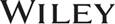 The data contained in these files are protected by copyright. This manual is furnished under licence and may be used only in accordance with the terms of such licence.The material provided herein may not be downloaded, reproduced, stored in a retrieval system, modified, made available on a network, used to create derivative works, or transmitted in any form or by any means, electronic, mechanical, photocopying, recording, scanning, or otherwise without the prior written permission of John Wiley & Sons Canada, Ltd.a)outsourcingb)diversityc)entrepreneurd)competitive differentiatione)strategic alliancef)capitalg)visionh)factors of productioni)brandj)relationship managementk)not-for-profit organizationsl)business ethics